от «25» мая 2020 года №34-3с. МаймаРассмотрев годовой отчет об исполнении бюджета муниципального образования «Майминское сельское поселение» Майминского района Республики Алтай за 2019 год, Майминский сельский Совет депутатов  муниципального образования «Майминское сельское поселение» Майминского района Республики АлтайРЕШИЛ:1. Утвердить отчет об исполнении бюджета муниципального образования "Майминское сельское поселение" Майминского района Республики Алтай за 2019 год: - по доходам в сумме 55 603,71290  тыс. руб.;- по расходам в сумме  51 694,16379 тыс. руб.- профицит бюджета 3 909,54911 тыс. руб.2. Утвердить основные показатели исполнения бюджета муниципального образования "Майминское сельское поселение" Майминского района Республики Алтай в составе Приложений к настоящему Решению:- по источникам финансирования дефицита бюджета муниципального образования "Майминское сельское поселение" Майминского района Республики Алтай в разрезе кодов классификации источников финансирования дефицита бюджета, согласно Приложению № 1 к настоящему Решению;  - объем поступлений доходов в бюджет муниципального образования "Майминское сельское поселение" Майминского района Республики Алтай в сумме 55 603,71290 тыс. рублей в разрезе кодов классификации доходов, согласно Приложению № 2 к настоящему Решению;- распределение бюджетных ассигнований по разделам, подразделам классификации расходов бюджета муниципального образования "Майминское сельское поселение" Майминского района Республики Алтай в сумме 51 694,16379 тыс. рублей, согласно Приложению № 3 к настоящему Решению;- распределение бюджетных ассигнований по разделам, подразделам, целевым статьям (муниципальным) программам и непрограммным направлениям деятельности), группам (группам и подгруппам) видов расходов классификации расходов бюджета муниципального образования "Майминское сельское поселение" Майминского района Республики Алтай в сумме 51 694,16379 тыс. рублей, согласно Приложению № 4 к настоящему Решению;- ведомственная структура расходов бюджета муниципального образования "Майминское сельское поселение" Майминского района Республики Алтай 51 694,16379 тыс. рублей, согласно Приложению № 5 к настоящему Решению;3. Утвердить иные показатели исполнения бюджета муниципального образования "Майминское сельское поселение" Майминского района Республики Алтай в составе Приложений к настоящему Решению:- распределение бюджетных ассигнований бюджета муниципального образования "Майминское сельское поселение" Майминского района Республики Алтай на реализацию муниципальных программ, согласно Приложению № 6 к настоящему Решению;- иные межбюджетные трансферты, выделяемые из бюджета муниципального образования "Майминское сельское поселение" Майминского района Республики Алтай на финансирование расходов, связанных с передачей полномочий муниципальному образованию «Майминский район», согласно Приложению № 7 к настоящему Решению;- отчет об использовании средств Резервного фонда по бюджету муниципального образования "Майминское сельское поселение" Майминского района Республики Алтай за 2019 год согласно Приложению № 8 к настоящему Рещению. 4. Обнародовать настоящее Решение на информационных стендах в селах Майма, Подгорное, Верх-Карагуж, поселков Дубровка, Карлушка, Рыбалка, на официальном сайте в сети Интернет.5. Настоящее Решение вступает в силу со дня принятия. 6. Контроль за исполнением настоящего Решения возложить на постоянную комиссию по экономике, бюджету и собственности.Глава муниципального образования«Майминское сельское поселение»                           Берсенев А.В.Республика АлтайСельский Совет депутатовМуниципального образования«Майминское сельское поселение»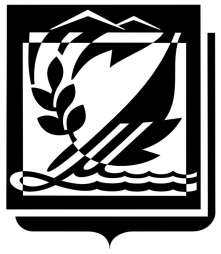 Алтай РеспубликаМайманын муниципалтöзöлмöзиМаймадаты Jуртдепутаттар СоведиР Е Ш Е Н И Е34-ой сессии1-го созываР Е Ш Е Н И Е34-ой сессии1-го созываР Е Ш Е Н И Е34-ой сессии1-го созываОб исполнении бюджета муниципального образования«Майминское сельское поселение»Майминского района Республики Алтай за 2019 год